City of Seattle	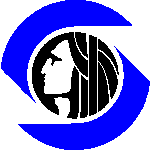 LEGISLATIVE DEPARTMENT(Office of the City Clerk and Seattle City Council)PUBLIC RECORDS DISCLOSURE REQUEST FORMName: ____________________________________________________________________Mailing Address: ____________________________________________________________				Street			City			State			ZipPhone: ____________________________________ E-mail: _________________________Description of Records Requested:  Please provide as much detail as possible to assist in identifying the records sought.  Include subject, titles, acronyms, dates, and offices to be searched.*Some records may be specifically exempt from disclosure.  RCW 42.56.070(1)REQUESTED RECORDS ARE FOR:_____REVIEW ____COPYING ____INSPECTION, THEN COPYING OF SELECTED PAGES*There is no cost to review or inspect public records.  Copies of records will incur the statutory 15 cents per page copying fee.  I hereby declare under penalty of perjury under the laws of the state of Washington, RCW 42.56.070(9), that should my request contain a list of individuals, the information obtained through this request will not be used for commercial purposes._____________________________________________________________________________Signature of Requestor						Date   DO NOT WRITE IN THIS SPACE           For Official Use Only